Maris Stella College (Autonomous), Vijayawada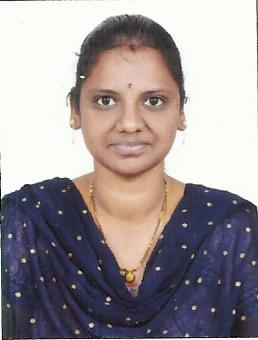     Name				: P.Padma Latha           Educational Qualification	: MSc., M.Phil., B.Ed    Designation: Lecturer in Physics,                         Additional Controller of Examinations    Years of experience	:     Maris Stella College		: 20    G Suite Email Id		: padmalatha1112@marisstella.ac.in    Email Id			: padlat1112@gmail.com    Contact No			: 9849517036    Languages Known		: English,Telugu, Hindi    Areas of Interest		: Space physics, OpticsAcademic Contribution: Additional Controller of Examinations 2020  onwardsDean of Student Affairs (2019 -2020)Incharge Vice- Principal for intermediate Sections (2015)In- Charge of off campus  Cultural and Literary competitions for 8 years (2008 - 2016)Member of board of Studies, Designing syllabi of in Physics domain, Preparation of Question Bank, Preparation of Model Question Papers, Project work guidance to Final year UG Students, Preparation of Study material, Preparation of Lab Manuals.Academic Profile:Refresher Courses/Orientation Courses/Short Term Courses Attended: NilShort Term Courses Attended:A Five day APCCE-US Faculty Development programme on ‘New Knowledge in Physics and Energy Materials: Advanced Research Techniques’ organized by Governmentof Andhra Pradesh, Commissionerate of Collegiate Education, AP, Vijawada from 06.07.2020  to 10.07, 2020.One Week AICTE sponsored short term training programme on “Synthesis Characterization and its applications of Nano materials” during 24th to 29th August, 2020.Research Publications: Journals : Published an article on ‘Impact of Artificial Intelligence on Society’, in         International Journal for Modern Trends in Science and Technology, June 2018,  Volume 4, Issue 3, ISSN: 2455-3778.Published an article on ‘Toxicity and Environmental risks of NanoMaterials: Challenges and future Needs’ in Indian Journal of Research in Pharmacy and BioTechnology, November 2016, Volume 4, Issue 6, ISSN: 2321-5674 (Print), 2320-3471 (Online).Published an article on ‘An Overview of Intellectual Property Rights and Laws in International Journal of Business, Management and Allied sciences (IJBMAS), June 2020,  Volume 7, Issue 3, ISSN: 2349-4638. Conference ProceedingsA paper on the topic “Mobile Phone Sensing: Current Trends and Challenges” published in the Proceedings of a three day National workshop  on "Physics and Technology: Modern Sensors Characteristics, Interfacing & Programming” from 7th to 9th November, 2019 with ISBN 978-81-942990-6-6,  sponsored by Andhra Pradesh Pollution Control Board, organized by the department of Physics, Maris Stella College, Vijayawada.Paper Presentations:Presented a paper on ‘Toxicity and Environmental risks of Nanomaterials: Challenges and future Needs in DBT sponsored National seminar on’ Advances in the synthesis of Nanomaterials’, organized by Dept. of Chemistry, Andhra Loyola college, on 14th & 15th September 2016.Presented a paper in the DBT sponsored National seminar on ‘Emerging trends in environment and sustainable development, in the topic ‘The role of IT in mitigation and preparedness of disasters’ organized by Dept. of Botany, Andhra Loyola college on 2nd & 3rd September 2016.Presented a paper in the UGC sponsored National conference on’ Need and role of Nanosciences’ in the present era, organized by Dept.of Physics, P.B.Siddhartha College on 7th & 8th October 2015.Presented a paper in UGC sponsored National seminar on ‘Nano materials and their applications’ on the topic ‘Gold Nanoparticles to cure cancer’,  organized by Dept.of Physics, DAR college, Nuzvid on 10th and 11th November 2009.Presented a paper in UGC & CSIR sponsored National youth forum on’ Green Energy Solution’s meeting global concerns on the topic ‘Infinite energy from ocean’, organized  by Dept. of Physics on 19th and 20th November 2009 at Maris Stella college. Research Projects: NilBooks Published/Chapters in Books: NilResearch Guideship: NILWorkshops/Seminars/Webinars/Conferences Attended:Seminars & Workshops attended during 2023-20241. Participated in Five Day FDP on “Recent Advances and challenges in Nanomaterials characterisation Techniques” from 25.09.2023 to 29.09.2023 organized by Department of Physics, KL University, Guntur.Seminars & Workshops attended during 2022-2023Participated in the United Board sponsored Phase I: Five-day Virtual Capacity Building Workshop on ‘Research & Publications in Service-Learning Programs’ during 9 – 13 Jan. 2023 organised by the IQAC, Maris Stella College.Participated in Five Day National Level Online FDP on Effective Pedagogy for Science from 29.11.2022 to 03.12.2022 jointly organized by Departments of Physics and Mathematics, JMJ College for Women (Autonomous), Tenali.Participated in the Professional Development Programme: Two-day Workshop on ‘Professionalism, Work Ethics & Ethos for Professional Growth’ during 11 - 12 November, 2022 organised by the IQAC, Maris Stella College.Participated in One-day National Webinar on 'Effective Implementation of NEP 2020: Role of Teachers & Institutions' on 08.10.2022 organised by the IQAC, Maris Stella College, Vijayawada.Participated in the Faculty Development Programme: Three-day Workshop on ‘Learning Through Language Supportive, Interactive & Inclusive Pedagogy’ from Sept. 12 to Sept. 14, 2022 organised by the IQAC in collaboration with the US Consulate, Hyderabad.A three day Science Academics’ Lecture workshop on ‘Physics Behind Smart Materials’ held during 28th-30th March, 2022 at Andhra Loyola College, Vijayawada-8, AP.Workshop on ‘Capacity Building in Higher Education’ organized by IQAC of Maris Stella College sponsored by the United Board, South Asia from 05.03.2021 to 06.03.2021.Workshop on ‘Service Learning’ organized by IQAC of Maris Stella College from 11.01.2021 & 12.01.2021.A five day online workshop in Formal Written Communication from 19 - 23 October, 2020, organised by IQAC, Maris Stella College in collaboration with Christ (Deemed to be University), Bengaluru.A three Day National Virtual Conference on 'Women Empowerment: Gender, Health and Space Science’ 7th - 9th October, 2021.An online International Webinar on “Impact of Physics in Healthcare” in collaboration with Emtron Technologies, Mumbai from 14th to 16th October 2020.Participated 6 days International workshop on Research methodology in Science organized by ARETEX Scientific International from 5th to 10th October, 2020.Short term training programme on ‘Synthesis Characterization and its applications of Nano materials’ from 24th to 29th August, 2020 organised by JNTU, Centre for Nanoscience and Technology, Hyderabad.An online Workshop on ‘Question Bank Preparation and Validation’ organized by IQAC of Maris Stella College from 31-08.2020 to 04.09. 2020.An online Workshop on ‘Digital Assessment through Examineer Software’ organized by IQAC of Maris Stella College from 17.08.2020 to 21.08.2020.A 3 day workshop on office automation tools from 21st July 2020 to 23rd July 2020 organised by department of Computer Science and IQAC Maris Stella College Vijayawada. A Digital Workshop on ‘Outcome Based Education Teaching and Learning Online and Measuring Outcome Attainment by the Teaching Learning Enhancement Cell CHRIST (Deemed to be University), Bangalore, Karnataka for Maris Stella College (Autonomous), Vijayawada, AP on June 8, 9, 15, 16, and 19, 2020.Workshop on Video Content Creation from 15, 16 & 17 April 2020 by IQAC of Marian College Kuttikkanam (Autonomous).A Workshop “Intellectual Property Rights” at Maris Stella College,Vijayawada, on 16th November, 2019.A National seminar in association with IAPT on ‘Optical characterization techniques’ organized by Dept. of Physics at Andhra Loyola college on 28th March 2019.A Workshop “Constructive alignment and Outcome Based Education” at Maris Stella College, Vijayawada 21st to  23rd, October, 2019.A workshop on Physics and Technology: Modern Sensors Characteristics, Interfacing and Programming National Workshop at Maris Stella College 7th ,8th & 9th oct 2019.A Three Day National Workshop on ‘Principles and Practices in Teaching / Learning excellence’ at Maris Stella College,Vijayawada, on 4th October 2019.A National Seminar on‘ Impact of Artificial Intelligence on Society’ in a 2-day UGC sponsored national seminar on IOT, organized by Dept. of Electronics, on 7th & 8th February 2018, at Maris Stella College, Vijayawada.A UGC sponsored National workshop on “MOOCS and its impact on enhancing the quality of Education”, organised by IQAC, Maris Stella College,Vijayawada on 30th & 31st December 2017.A National workshop on ‘Role of human values in higher education for personal & professional excellence’, organized  by IQAC, Maris Stella college on 1st February 2017.2nd AP Science Congress 2016 on ‘Science & Technology for Health’, at P.B.Siddhartha College during 7th to 9th November 2016. A National seminar on ‘Advances in Material science’ organized by Dept. of Electronics, ANU during 25th & 26th November 2015.A National Seminar on ‘Need and role of Nano Sciences in the present era’  UGC sponsored national seminar at P.B.Siddhartha College of Arts & Science, Vijayawada, on 7th & 8th October 2015.A National Seminar on ‘Advances in Chemical Sciences’ UGC sponsored national seminar, organized by Dept. of Chemistry at K.B.N. College, Vijayawada, on 18th & 19th September 2015. A  UGC sponsored National Seminar on ‘Broadening the horizons of environmental protection’ in a 2-day UGC sponsored national seminar at P.B.Siddhartha College of Arts & Science, Vijayawada, on 19th & 20th August 2015.The National seminar on “Global Trend’s in Earth’s Climate from recent  observations” at CH.S.D.St.Theresa’s (A) College for Women Eluru.on 3rd and 4th February, 2015.  A UGC sponsored National seminar on ‘Applications, advances and challenges in Space research’, organized by Dept. of Physics, P.B.Siddhartha college on 19th & 20th September 2014.A UGC sponsored National seminar on ‘New Frontiers in Scientific Research’. organized by Dept. of Physics, Andhra Loyola college February 27th, 2012FDPs/Training Programs Attended:Attended a FDP on “Teacher as a facilitator of Learning” and “Programme Outcomes, PSOs and Cos” at Maris Stella College,Vijayawada on 5th& 6th June 2019.Attended a FDP on “Designing Effective Assessment Practices and Digital Technology” at Maris Stella College,Vijayawada on 2nd & 3rd December, 2019.Attended a training programme on “Effective classroom Tools for Education” organised by IQAC, Maris Stella College,Vijayawada on 15 th & 16th October 2018.Membership in Professional Bodies: NILRecognition/Awards: Received appreciation award from Management of the College for effective documentation of  students participation in external competitions.   